Publicado en México el 03/08/2021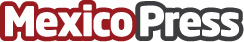 Los MMA Smarties Hispanic Latam reconocen el marketing moderno a través del uso de la tecnología.Agencias y marcas podrán presentar sus mejores casos hasta el 13 de agosto. Los ganadores serán develados durante el Innovate Latam 2021 organizado por la MMADatos de contacto:Geraldine MartellDirectora de Cuentas+54911531428Nota de prensa publicada en: https://www.mexicopress.com.mx/los-mma-smarties-hispanic-latam-reconocen-el Categorías: Nacional Telecomunicaciones Comunicación Marketing Emprendedores E-Commerce Innovación Tecnológica http://www.mexicopress.com.mx